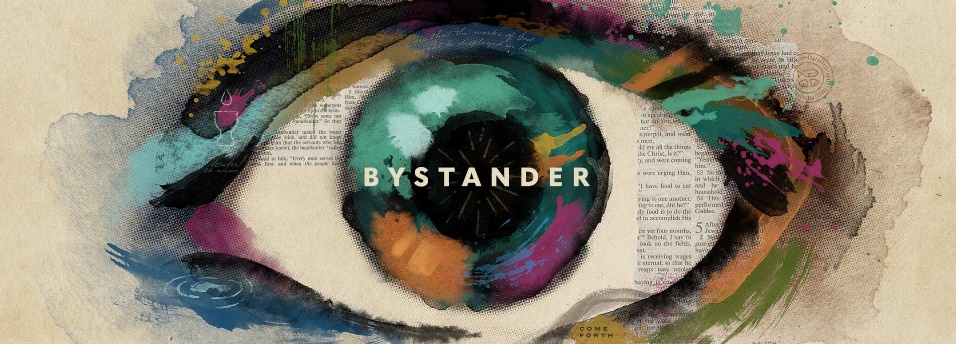 Week 4Lunch and LearnINTRODUCTIONPerhaps one of the most famous signs Jesus performed was feeding 5,000+people with five loaves of bread and two fish. Those that followed Jesus thoughthe was finally getting to the point of what he could do for them. They weremore enamored with the signs than with what the signs were pointing to.DISCUSSION QUESTIONSHow would you define an “authentic” relationship?Have you ever been in a relationship where you or the other person had an agenda? How did it go?Read John 6:1-14. What do you think it felt like for the disciples to have thousands of people approaching because they wanted something from them?Read John 6:25-29. How would you have felt if you were in the crowd that day and Jesus called you out?What is one thing you have asked God to give you that he didn’t or hasn’t yet? Has this disappointment led you to take steps toward God or away from him?STEPPING FORWARDThis week examine your relationship with Jesus. Do you want him in your life, or do you just want the things he can do for you? How do you answer the question “who is Jesus?”From this time many of his disciples turned back and no longer followed him.     John 6:66